Accreditation of Assessment Centres For RPL/CBT/CVT Programmes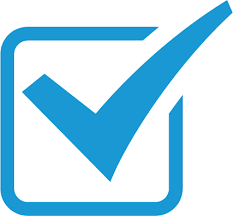 TRADE TESTING BOARD Government of Punjab45- Garden Block, New Garden Town, Lahore Ph:-042-99237342Website:-www.ttbp.edu.pkDecember, 2016TABLE OF CONTENTSABBREVIATIONSSOPAccreditation of Assessment CentresForRPL/CBT/CVT ProgrammesINTRODUCTION Accreditation is a certification of an Institute/Organization, having the capacity to fulfill a particular function by meeting the minimum defined criteria. Accreditation is necessary for any Institute/Organization to prove that they meet a general standard of quality.Accredited status represents the commitment of the Institute/ Organization to quality and continuous improvement.  It helps in gaining confidence of stakeholders and in giving a strong message that the product or services are delivered according to the established standards. The process of accreditation helps in realizing a number of benefits, such as:Helps the Institute to know its strengths, opportunities,  weaknesses and threats;Gives Institute a new sense of direction and identity;Improves credibility of the product and service;Provides society with reliable quality of training & assessment;Assures employers that  human resource come from Institutes having quality on established standards;Accredited Institute may be preferred by funding agencies.Trade Testing Board (TTB), being Qualification Awarding Body (QAB) is responsible for Quality Assessments both formative & integrated/summative assessment for the Trades/ Qualifications approved Nationally or Provincially.The accredited Institutes/Organizations will act as Assessment Centre on behalf of Trade Testing Board for RPL/CBT/CVT programmes. Thus the accreditation of Assessment Centres has been launched in order to evaluate that the required facilities and processes are in place to conduct quality assessment for a specific programme. In the beginning, accreditation will be awarded to the Institutes/Organizations to run RPL programme. However, National Qualifications i-e CBT/CVT will also be included at the later stage to expand the scope of work. The SOPs for the conduct of assessment of RPL, CBT and CVT programmes have been notified by TTB separately, to assist Principals of Institutes/Head of Assessment Centres to manage assessment effectively.Recognition of Prior Learning (RPL) is formal recognition of competencies an individual has, regardless of how, when and where the learning occurred. RPL gives an opportunity to obtain Certificate of Qualification, through assessment of competencies, to those who could not attain certification through institutional training.In Punjab, there are number of workers in job market, who have acquired competencies through Informal/ Ustad Shagird system. TTB has decided to provide them an opportunity to earn certificates after going through notified assessment procedure under RPL. For RPL programme the candidates will be selected by accredited Institutes/Organizations, as per schedule notified by TTB. The competencies of candidates will be assessed against Skill Standards developed by TEVTA Academics Department for “G-V” level in 15- trades for RPL. TTB will award certificates of “G-V” level to successful candidates recognizing that the certified person has competencies of Basic/Entry Level Worker in specific trade.This SOP outlines the minimum criteria, procedure an guidelines for the Institutes/Organizations wishing to apply for accreditation as Assessment Centres by TTB Punjab for RPL/CBT/CVT Programmes.  2.	ELIGIBLE INSTITUTES / ORGANIZATIONS 2.1	For CBT/CVT/RPL AccreditationPrivate Institutes;Public/Government Institutes;Industrial Units having training facilities.2.2	For RPL Accreditation OnlyChambers of Commerce & Industries having training facilities;Trade Associations having training facilities;Contractors having contract of construction sites;Others entity deemed appropriate by TTB.3.	CRITERIA FOR EVALUATION OF ASSESSMENT CENTREThe Institutes / Organizations desire to get accreditation have to meet minimum specified criteria of TTB and must have the capacity to conduct fair and credible assessment for specific Programme. The Criteria may be reviewed by TTB from time to time for continuous improvements. The Institutes/Organizations are required to prepare themselves according to the Criteria mentioned in Evaluation Sheet at Annexure-A and then submit their application for accreditation with TTB.4.	SUBMISSION OF APPLICATION TO TTBThe staff of interested Institutes/Organizations may visit TTB for better understanding of prescribed Application Form and required documentary evidences. Letter of Intent is at Annexure-B and Application Form is at Annexure-C. Submission of case to TTB should be in a folder and complete in all respect with necessary signatures, stamps and documentary evidences. The folder will contain following documents:Letter of Intent, at the top;Original Bank Deposit Slip of Processing Charges;Application Form, filled, signed and stamped;Information related to Building, Staff, Equipment and Furniture on prescribed formats at Annexure D, E, F, G;Documentary Evidences in support of different claim.   The following documents are necessary to be attached with:-Attested copies of valid CNIC of Principal and Authorized Signatory;Attested copy of NTN Certificate of Institute/Organization/ Sole Proprietor;Attested copy of registration/ affiliation/ accreditation with other authorized provincial or federal agency such as TTB/ PBTE/ PVTC/ NAVTTC  etc;Copy of rent deed, if rented building OR Proof of Ownership OR Proof of authorized contractor of construction site;Location Map of the premises;Building Layout Plan of all Blocks, indicating Classrooms Workshops & Office area;Attested copies of qualification and experience certificates of relevant Trade Trainers/Instructors;Affidavit of Principal/Authorized Signatory on Stamp Paper worth Rs.100/- for declaration to abide by Rules, Regulations, Policy, SOP, Instructions of TTB Punjab. Specimen is at Annexure H.5.	RESPONSIBILITIES OF ASSESSMENT CENTREAssessment Centre will :5.1	Deposit Processing Charges in TTB account;5.2	Submit Application Form after making all necessary preparation for Accreditation;5.3	Send a request for visit of Evaluation Team as Annexure-I, along with deposit slip of Evaluation Charges, within 7-working days from the date of receipt of Acceptance Letter from TTB;5.4	Facilitate Evaluation Team for verification of facilities and other requirements for a specific programme;5.5	Remove the short comings mentioned by Evaluation Team in case the Institute/ Organization is not approved for accreditation as Assessment Centre after the visit; 5.6	Submit request to TTB again along with Evaluation Charges, for a follow up visit of Evaluation Team within 30- working days;5.7	Display “Certificate of Accreditation” awarded by TTB in the office of Institute/Organization;5.8	Comply with the guidelines / instructions / SOPs issued by TTB related with accreditation process and RPL/CBT/CVT programme;5.9	Charge fee from the candidate as prescribed by TTB for RPL/CBT/CVT programmes. For RPL the current rate is maximum  Rs. 3000/- per candidate, including TTB Charges @ Rs.1000/-per candidate for Registration, Examination and Certification.  Fee rates for CBT & CVT will be notified by TTB separately; 5.10	Adhere to the standards set by TTB Punjab, to run RPL/ CBT/ CVT programme and ensure that assessment is fair & credible.	6.	RESPONSIBILITIES OF TRADE TESTING BOARDTrade Testing Board will :Review documentary evidences provided by Applicant Institute/ Organization along with Application Form;Communicate follow up action within 15- working days from the date of receipt of Application; If required, may ask the Applicant Institute / Organization to provide additional evidences to meet the requirements.If satisfied, will send Acceptance Letter asking the Applicant Institute / Organization to deposit Evaluation Charges to TTB account for arranging the visit of Evaluation Team. Issue schedule of visit on receipt of Evaluation Charges;Depute Evaluation Team to visit Applicant Institute/ Organization within 10- working days from the date of receipt of request to verify the facilities, processes and other requirements for the assessment under specific programme. The Evaluation Team will submit recommendations to Manager TTB within 3- working days after the date of visit;Make a decision within 3- working days of receiving the recommendations of Evaluation Team;If recommended for approval, issue Certificate of Accreditation to the Institute/Organization clearly indicating the Trades/ Qualifications allowed to be assessed under RPL/CBT/CVT for a period of 1-year; In case of non-approval, inform the Institute/Organization about the short coming or discrepancies required to be removed within 3- months, otherwise file the application to close the case of accreditation.6.6	Train the designated staff of Assessment Centres on the SOP for RPL/CBT/CVT and other related procedures of TTB;Monitor the performance of Assessment Centres regularly. 7.	TTB  ACCREDITATION CHARGES 7.1	Accreditation Charges consist of Processing Charges and Evaluation Charges.  Accreditation Charges will be paid to TTB in two steps, as following:Processing Charges @ Rs.3000/- while sending Application; along with documentary evidences. Processing Charges are non-refundable and non-transferable.Evaluation Charges @ Rs.3000/- Per Trade/Qualification while sending request for the visit of Evaluation Team.7.2	Payment  will be made in form of Bank Draft / Pay Order/On-Line    in favour of Deputy Manager(TT)  of Trade Testing Board in following account :-Branch Code: 0702Account No: IPL-0001010022The Bank of Punjab, 17-Ali Block, New Garden Town, Lahore.7.3	Institutes already affiliated with TTB for regular or short courses will not pay processing charges. They will pay only Evaluation Charges for Accreditation;7.4	In case of non-approval after 1st visit of Evaluation Team, the Institute/ Organization will deposit Evaluation Charges again to TTB account for follow up visit of Evaluation Team;7.5	Accreditation Charges (Processing Charges and Evaluation Charges) are waived for TEVTA Institutes. However the Service Centres functioning under TEVTA will pay Accreditation Charges and follow the same procedure as notified for other Institutes/ Organizations.RE- ACCREDITATION/RENEWALAccreditation is a continuous quality assurance effort. Once the Institute/Organization gets accreditation, it is essential to maintain it as part of the organization’s ongoing performance improvement. The accredited Institute/ Organization will be re-evaluated on annual basis for Re-accreditation on payment of Renewal Charges @ Rs.3000/- Per Trade/Qualification annually.9.	AMENDMENT TO THE SCOPE OF ACCREDITATION 9.1	An accredited Assessment Centre may expand its scope by applying to add Trades/Qualifications. For the purpose the interested Institute/Organization has to pay only Evaluation Charges;9.2	An accredited assessment centre may add another Programme but they have to undergo the whole accreditation process;9.3	TTB may modify its criteria for accreditation of assessment centre.9.4	Any Institute/Organization will not enroll candidates in any trade or programme, in anticipation of its approval from TTB for expanding the scope of accreditation. 10.	WITHDRAWAL OF ACCREDITATIONThe Manager TTB may terminate/ revoke the accreditation of any Assessment Centre on reasonable grounds which include but not limited to:Deviation from the prescribed procedures of TTB;Proof of corrupt practices;Failure or refusal to fulfill accreditation responsibilities;Poor record keeping or poor reporting on assessment;Mismanagement of assessment; Exerting external pressure in assessment matters.The de-accredited Institute/Organization may submit appeal to Chairperson TTB within 30- working days of the notification of               de-accreditation. The decision of Chairperson TTB will be communicated in writing to the concerned Assessment Centre, within 45- working days of submission of appeal.Evaluation Sheetfor Accreditation of Assessment CentreRPL/CBT/CVTDate of Visit:_________________	     Purpose:      Accreditation      Re-AccreditationName of Institute /Organization:______________________________________________Postal Address:___________________________________________________________________________________________________  City:______________  District:_________Note:   Each page of Evaluation Sheet must be signed by Evaluation Team. Evidences will be indicated in bullet form and rating will be mentioned against each criteria. Summary of Evaluation will be made on last page. Summary of Evaluation:Submission Date:___________________To, The ChairpersonTrade Testing Board,45 – Garden Block, New Garden Town,LahoreSubject:	Letter of Intent for Accreditation/ Re-Accreditation Sir,The undersigned submits herewith the application on prescribed Performa, complete in all respects and requests that the Institute mentioned in the Application Form may kindly be accredited as Assessment Centre,Namely……………………………………………...………………………………………(Name of Institute / Organization)Located at   :   …………………………………………………………………………………(Address of Institute / Organization)The undersigned undertakes to abide by all the Rules, Regulations, SOP, Instructions etc. of the Trade Testing Board (TTB), Govt of Punjab, Lahore.An affidavit in this regard is also attached herewith.CNIC No. of Authorized  SignatoryApplication FormAccreditation of Assessment Centre1.	Details of Institute / OrganizationName of Institute/Organization: ________________________________________Postal Address: _______________________________________________________________________________________________________________________City: ____________________________ District: __________________________Contact: Tel No:___________________ E-mail:___________________________Date of Establishment: _______________________________________________Plot area of Institute/ Organization: ____________ Sq FtStatus of Building:              Owned        RentedNature of Management :     Private        Industry             Govt              OtherInstitute / Organization NTN No.:  ______________________________________Institute/ Organization Bank Name & Account No. : ________________________2.	Principal / In-Charge of the Centre Name: ____________________________________________________________Cell No: _________________________ Email: ___________________________CNIC No.: _______________________Specimen Signature: ________________3.	Authorized  Signatory (If different from Principal) Name: ____________________________________________________________Address: __________________________________________________________ Cell No: _________________________ Email: ___________________________CNIC No.: _______________________Specimen Signature: ________________4.	Previous Registration/ Affiliation Details (If Any)Name of Registering Authority:________________________________________Date Registration Awarded:___________________________________________Period for which registration awarded: from:   ___________ To ______________Detail of Registered Vocational/ Technical Courses5.	 Trades Planned for Accreditation    6.	Preferred Time for Final/Integrated Assessment :   Morning (10.00 to 12.30 am)                                                     Evening   ( 2.00 to 4.30 pm )7.	Whether the building will be used for any other purpose during or after the working hours of  Assessment Centre? If yes,  give details.7.	Details of Institute/ Organization attachedDetails of  Building,  Annexure- DStaff Statement,  relevant Trade Trainers/ Instructors and & Non-Instructional  staff,  Annexure-EDetails of Equipment/Machinery, for each trade,  Annexure-FDetails of Furniture/Fixture , for each trade,  Annexure-G8. 	Applicant (Authorized Signatory)Name:			______________________________________Designation:		______________________________________CNIC No.: 		_____________________________________Amount deposited  as TTB Charges : ____________________________Signature:		             ______________________________________Dated:____________________For Office Use Only:
Receipt of Application ( Date) : ___________________________________     (Date)Scrutinized by:   	_____________________________________________. (Name)_________________________________________  (Designation)_____________________________ (Signatures)     	_______________________ (Date)
Re-Scrutinized by: 	_____________________________________________. (Name)_________________________________________  (Designation)_____________________________ (Signatures)     	_______________________ (Date)Status of the Case: 	      Accepted		   Not AcceptedIf  Not- Accepted then, Indicate the Deficiencies/ Snags:Details of Buildingof Institute / Organization (As per Scaled Map)Signature of Principal Institute / Authorized Signatory: _____________________Staff StatementTrade Trainers/Instructors and Non-Instructional StaffName of Institute / Organization: ____________________________________________(Plz attach attested photocopies of qualification & experience certificates of Trade Trainers/Instructors) Signature of Principal Institute / Authorized Signatory: ____________________Details of Equipment /MachineryTrade _____________________Name of Institute / Organization: ________________________________Name of Lab / Workshop In-charge:___________________	Signature: ____________Details of Furniture / FixtureTrade _____________________Name of Institute / Organization: ________________________________Name of Lab / Workshop In-charge:___________________	Signature: ____________Specimen of the Affidavit to be submitted by the Authorized Signatory on stamp paper worth Rs. 100/-
AFFIDAVITI ______________________________________ , ______________________________ of the
(Name of Authorized Signatory)				 (Designation) ________________________________________, located at___________________________
(Name of Institute/ Organization)				 (Complete Address)
____________________________________________________________________________ ____________________________________________________________________________hereby submit application for accreditation of above mentioned Institute/Organization to act as Assessment Centre of Trade Testing Board, Government of Punjab for ________ Programme.  I solemnly affirm and declare that:I am an authorized signatory of the above mentioned Institute/Organization and the facts stated in this application and the documents attached herewith are true to the best of my knowledge and nothing is concealed.The applicant institute is working under: (Plz tick any one)  Sole Proprietor				           Association of Person/Partnership  Registered under Companies/ Societies Act         OtherThe Institute/ Organization will not enroll candidates in the program applied for, until and unless accreditation is accorded by Trade Testing Board.I am bound to maintain the standards required for the program(s).  The management has agreed to abide by the Rules, Regulations, SOP & Instructions of Trade Testing Board, Govt. of Punjab, Lahore and I acknowledge that in case of any violation Trade Testing Board shall cancel the accreditation granted to the above mentioned Institute/Organization.To, The ChairpersonTrade Testing Board,45 – Garden Block, New Garden Town,LahoreSubject:	REQUEST  FOR  THE   VISIT  OF  EVALUATION   TEAM                         Date of Previous Visit of Evaluation Team (If Applicable)_____________Sir,The undersigned submits that the applicant Institute/ Organization mentioned below is ready for operation as Assessment Centre. Namely____________________________________________________________________(Name of Institute / Organization)Located at _________________________________________________________________(Address of Institute / Organization)The Evaluation Team of Trade Testing Board, Punjab can carryout the evaluation for accreditation as Assessment Centre at any time. I understand that in case of non-approval informed by Trade Testing Board I will remove the short coming or discrepancies within        3- months, otherwise Trade Testing board can close the case of accreditation. I declare that in case of non-approval I will not seek any legal remedy from the court of law for the purpose.Trade Testing Board Evaluation Charges have been deposited on dated ___________,  Original Bank Deposit Slip is attached herewith. 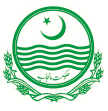 SOP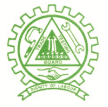 Sr. No.TopicsPage No.Abbreviations31Introduction4-52Eligible Institutes / Organizations 63Criteria For Evaluation Of Assessment Centre 64Submission Of Application To TTB6-75Responsibilities Of Assessment Centre86Responsibilities Of Trade Testing Board9-107TTB  Accreditation Charges10-118Re- Accreditation/Renewal119Amendment To The Scope Of Accreditation1110Withdrawal Of Accreditation12Sr. No.List of AnnexureAnnexPage No.1Evaluation Sheet for Accreditation of Assessment CentreA13-162Letter of IntentB163Application FormC18-214Details of  BuildingD225Staff StatementE236Details of Equipment/MachineryF247Details of Furniture/FixtureG258Specimen of AffidavitH269Request for Visit of Evaluation TeamI27CBTCompetency Based TrainingCVTCo-Operative Vocational TrainingNAVTTCNational Vocational Technical Training CommissionPBTEPunjab Board of Technical EducationQABQualification Awarding BodyRPLRecognition of Prior LearningSOPStandard Operation ProcedureTEVTATechnical Education & Vocational Training AuthorityTTBTrade Testing BoardG-VSkills Standard of Basic/Entry Level WorkerPerformance Area 1:           Governance and ManagementPerformance Area 1:           Governance and ManagementPerformance Area 1:           Governance and ManagementPerformance Area 1:           Governance and ManagementPerformance Area 1:           Governance and ManagementSr.CriteriaEvidences VerifiedBy Evaluation TeamWeightageRatingObtained1.1The Assessment Centre has copy of  Assessment Schedule, Skill Sets, SOP and other resources material to manage  RPL/CBT/CVT301.2The Assessment Centre maintains an adequate health, safety and environment management201.3The Assessment Centre has Support Services for  briefing and self-assessment  of candidates  201.4The Assessment Centre has established a system to deal with complaints 151.5The staff of Assessment Centre has sufficient knowledge of RPL/CBT/CVT.15TotalTotalTotal100Performance Area 2:           FinancesPerformance Area 2:           FinancesPerformance Area 2:           FinancesPerformance Area 2:           FinancesPerformance Area 2:           FinancesSr.CriteriaEvidences VerifiedBy Evaluation TeamWeightageRatingObtained2.1The Assessment Centre has allocated funds/ budget to operate effectively  for the accreditation period2.1HR152.1Recurring152.1Consumable material 202.2The Assessment Centre has adequate processes to collect fee from candidates.202.3The Assessment Centre has adequate procurement management.152.4The Assessment Centre has an effective inventory management system.15TotalTotalTotal100Performance Area 3: Human Resource ManagementPerformance Area 3: Human Resource ManagementPerformance Area 3: Human Resource ManagementPerformance Area 3: Human Resource ManagementPerformance Area 3: Human Resource ManagementSr.CriteriaEvidences VerifiedBy Evaluation TeamWeightageRatingObtained3.1The Assessment Centre has adequate number of relevant Trade Trainers/ Instructors to conduct RPL/CBT/CVT.303.2The Assessment Centre has adequate number of Non- Instructional staff.203.3The Assessors have hard copy of resource material     i-e Assessment Schedule, Relevant  Skill Set and SOP.253.4The Assessors have intensions to act as External Assessor for other Assessment Centres.25TotalTotalTotal100Performance Area 4:            Physical Infrastructure       Performance Area 4:            Physical Infrastructure       Performance Area 4:            Physical Infrastructure       Performance Area 4:            Physical Infrastructure       Performance Area 4:            Physical Infrastructure       Sr.CriteriaEvidences VerifiedBy Evaluation TeamWeightageRatingObtained4.1The Assessment Centre  maintains an adequate infrastructure that is safe, secure and accessible to the candidates104.2The Assessment Centre takes care of a good and pleasant appearance of the buildings and facilities.104.3The Assessment Centre maintains an adequately equipped administrative office with ICT resources..104.4Consumables material is sufficiently available for the selected trades.204.5Workshops for selected trades are available, in good condition & adequate size.204.6Tools, Equipment & Furniture is adequate in numbers and in good working condition.30TotalTotalTotal100Performance Area 5:           Quality  AssurancePerformance Area 5:           Quality  AssurancePerformance Area 5:           Quality  AssurancePerformance Area 5:           Quality  AssurancePerformance Area 5:           Quality  AssuranceSr.CriteriaEvidences VerifiedBy Evaluation TeamWeightageRatingObtained5.1The Assessment Centre has adequate system to protect Examination/ Assessment Material, provided by TTB.205.2The management invites systematic feedback from candidates and uses it to improve their services.205.3The Assessment Centre has a system to ensure that the evidences and record of assessment are properly stored for at least 1-year.305.4The Assessment Centre has secure data management   and record keeping system.30TotalTotalTotal100Performance Area12345G.TotalWeightage100100100100100500Rating ObtainedSignature Member 1Name:_____________________________Designation:________________________Off Address:___________________________________________________________Signature Member 2Name:_____________________________Designation:________________________Off Address:___________________________________________________________RPL   CBT       CVTYours Obediently,Yours Obediently,Yours Obediently,Yours Obediently,Yours Obediently,Yours Obediently,Yours Obediently,SignatureSignatureSignatureSignatureSignatureSignatureSignatureSignatureSignatureSignatureSignatureSignatureofofofofofPrincipal / Authorized SignatoryPrincipal / Authorized SignatoryPrincipal / Authorized SignatoryPrincipal / Authorized SignatoryPrincipal / Authorized SignatoryPrincipal / Authorized SignatoryPrincipal / Authorized SignatoryPrincipal / Authorized SignatoryThumb Impression ofThumb Impression ofThumb Impression ofThumb Impression ofThumb Impression ofThumb Impression ofThumb Impression ofThumb Impression ofThumb Impression ofThumb Impression ofThumb Impression ofThumb Impression ofThumb Impression ofThumb Impression ofThumb Impression ofThumb Impression ofThumb Impression ofThumb Impression ofName in Block LettersName in Block LettersName in Block LettersName in Block LettersName in Block LettersName in Block LettersName in Block LettersPrincipal /Principal /Principal /Principal /Principal /Principal /Principal /Principal /Principal /Authorized SignatoryAuthorized SignatoryAuthorized SignatoryAuthorized SignatoryAuthorized SignatoryAuthorized SignatoryAuthorized SignatoryAuthorized SignatoryAuthorized SignatoryCNIC No. of PrincipalCNIC No. of PrincipalCNIC No. of Principal/ In-charge / In-charge / In-charge          Please attach readable photocopies of CNICs of         Please attach readable photocopies of CNICs of         Please attach readable photocopies of CNICs of         Please attach readable photocopies of CNICs of                                                          Principal /In-charge and Authorized Signatory                                                           Principal /In-charge and Authorized Signatory                                                           Principal /In-charge and Authorized Signatory                                                           Principal /In-charge and Authorized Signatory Date: _________________(Official Stamp of Institute)(Official Stamp of Institute)RPL   CBT       CVTSr.#Name of Vocational CoursesDuration in MonthsOffered SinceApproved Capacity12345Sr.#Name of Trade Offered  LevelCapacity(10-25)12345Applicant’s UndertakingIt is certified that the facts stated in this application and the documents attached herewith are true to the best of my knowledge. The management has agreed to abide by the Rules, Regulations, SOP & Instructions of Trade Testing Board, Govt. of Punjab, Lahore.Applicant’s UndertakingIt is certified that the facts stated in this application and the documents attached herewith are true to the best of my knowledge. The management has agreed to abide by the Rules, Regulations, SOP & Instructions of Trade Testing Board, Govt. of Punjab, Lahore.Signature & Thumb Impression of Authorized SignatoryOfficial Seal of InstituteSr. No.DetailsNumberAverage Size1Class Rooms2Labs / Workshops3Computer Labs4Multipurpose Hall / Auditorium5Office6Store7Open Space8Play Ground9Any other details1011Sr.No.NameFather’s NameDesignationQualificationTradeMobile NoStatus(Regular/ Visiting)Sr.No.NameFather’s NameDesignationAcademic & ProfessionalTradeMobile NoStatus(Regular/ Visiting)123456789101112S.No.DescriptionQuantityStatus123456789101112131415161718S.No.DescriptionQuantityStatus123456789101112131415161718Thumb ImpressionOf  Authorized SignatorySignature:___________________________________Name: _____________________________________ CNIC No. __________________________________ Date: ______________________________________RPL   CBT       CVTYours Obediently,Yours Obediently,Yours Obediently,Yours Obediently,Yours Obediently,Yours Obediently,Yours Obediently,SignatureSignatureSignatureSignatureSignatureSignatureSignatureSignatureSignatureSignatureSignatureSignatureofofofofofPrincipal / Authorized SignatoryPrincipal / Authorized SignatoryPrincipal / Authorized SignatoryPrincipal / Authorized SignatoryPrincipal / Authorized SignatoryPrincipal / Authorized SignatoryPrincipal / Authorized SignatoryPrincipal / Authorized SignatoryThumb Impression ofThumb Impression ofThumb Impression ofThumb Impression ofThumb Impression ofThumb Impression ofThumb Impression ofThumb Impression ofThumb Impression ofThumb Impression ofThumb Impression ofThumb Impression ofThumb Impression ofThumb Impression ofThumb Impression ofThumb Impression ofThumb Impression ofThumb Impression ofName in Block LettersName in Block LettersName in Block LettersName in Block LettersName in Block LettersName in Block LettersName in Block LettersPrincipal /Principal /Principal /Principal /Principal /Principal /Principal /Principal /Principal /Authorized SignatoryAuthorized SignatoryAuthorized SignatoryAuthorized SignatoryAuthorized SignatoryAuthorized SignatoryAuthorized SignatoryAuthorized SignatoryAuthorized SignatoryCNIC No. of Principal/CNIC No. of Principal/CNIC No. of Principal/In-charge / Authorized  signatory  In-charge / Authorized  signatory  In-charge / Authorized  signatory           Please attach readable photocopies of CNIC         Please attach readable photocopies of CNIC         Please attach readable photocopies of CNIC         Please attach readable photocopies of CNICDate: _________________(Official Stamp of Institute)(Official Stamp of Institute)